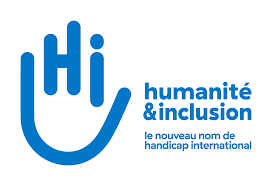 Termes de référenceDéveloppement d’une stratégie et réalisation des missions de communication pour le projet IDMEJGENERALITESCONTEXTE DE REALISATION DE LA MISSIONHandicap International / Humanité et Inclusion Humanité et Inclusion (HI) est le nouveau nom de Handicap International. C’est une organisation de solidarité internationale indépendante et impartiale, qui intervient dans les situations de pauvreté et d’exclusion, de conflits et de catastrophes, œuvrant notamment aux côtés des personnes handicapées pour améliorer leurs conditions de vie et promouvoir le respect de leur dignité et de leurs droits fondamentauxInterventions de Humanité et Inclusion au Maghreb HI est présente dans la Région du Maghreb depuis 1993. A travers une dynamique régionale, HI vise à répondre aux défis de développement de sa population cible dans chaque pays d’intervention mais aussi à renforcer les échanges d’expériences et les synergies entre les acteurs des différents pays, qu’il s’agisse des organisations de la société civile, des structures professionnelles, des acteurs publics et parapublics. Présentation de la mission HI TunisieHistorique de l’intervention d’Humanité et Inclusion en TunisieHI intervient en Tunisie depuis 1992, ponctuellement dans un premier temps, puis en permanence depuis 1997, dans le cadre d'un accord de coopération signé avec le ministère des Affaires sociales. En 2006, HI a officiellement été autorisé à s'installer en Tunisie et à ouvrir un bureau de représentation. Projets en Tunisie En Tunisie, les actions de l’association ont comme objectif de renforcer la couverture des besoins de protection, de santé et réadaptation et d’inclusion sociale pour un public vulnérable élargi (Personnes en situation de handicap, Femmes victimes de violences, et Migrants),L’association mène actuellement en Tunisie quatre projets de développement à savoir :Projet « Pépinière Urbaine » : Mené dans le cadre du programme PROVILLE en partenariat avec le laboratoire de l’économie sociale et solidaire – Lab’ess et le bureau d’étude Kandeel. Le projet est financé par l’Agence Française de Développement – AFD. Le projet vise à faire émerger dans les quartiers ciblés par les programmes de réhabilitation des quartiers précaires en Tunisie des projets complémentaires, en amont ou en aval des interventions, via des initiatives et micro-projets portés par les habitants. Le projet se déroule actuellement sur le Grand Tunis et le gouvernorat de Gabes. Projet « Autisme » : Pour une meilleure prise en charge et inclusion des enfants autistes en Tunisie. Ce projet est mené en partenariat avec le ministère des Affaires Sociales, le projet vise l’inclusion sociale et l’amélioration de la qualité de prise en charge enfants ayant des troubles de spectre autistique (TSA). Le projet est financé par la Direction de la Coopération Internationale de Monaco. Projet « Emploi et Handicap » : Ce projet régional exécuté dans 4 pays (Sénégal Benin, Maroc, Tunisie) fait suite à 3 années de travail sur la problématique d’accès à l’emploi décent pour les personnes handicapées. Les services de l’emploi ont adapté leurs pratiques pour mieux les accompagner, mais l’enjeu sera de pérenniser et mettre à l’échelle ces pratiques en incitant un portage multi-acteurs. HI accompagnera, en collaboration avec ses partenaires nationaux, les personnes handicapées pour accéder à un emploi grâce à un accompagnement technique. Un fort plaidoyer permettra de rendre le dispositif public existant d'accès à l’emploi plus ouvert aux personnes handicapées. Le projet est financé par l’Agence Française de Développement.Projet « IDMEJ » : L'objectif de IDMEJ est de permettre aux femmes victimes de violence ainsi qu’aux personnes en situation de handicap en Tunisie d’accéder à leurs droits, à travers un engagement multi-acteurs favorisant un changement d'attitude et de comportement d’une part, et la promotion de réformes sociales et institutionnelles permettant un meilleur accès aux services au profit de ces deux catégories de population d’autre part. Le projet est mis en œuvre par Handicap International (HI) Tunisie et l’association Tunisian Association For Management And Social Stability (TAMSS). Le projet IDMEJ est financé par le Département d’Etat américain, le Bureau des Affaires du Proche-Orient et l’Ambassade des Etats-Unis en Tunisie. CONTEXTE DE LA MISSION :OBJECTIFS ET RESULATS ATTENDUS DE LA MISSION :Cadre de la mission Méthodologie et Calendrier indicatif DOSSIER DE CANDIDATURE & EVALUATIONCompétences et qualifications requises du consultant Bonne connaissance des thématiques handicap et violence basée sur le genre (VBG)dans le contexte tunisien   Expérience dans la communication en lien avec les projets de développement, et particulièrement les deux thématiques du projet (Handicap et VBG) pour l’obtention de financements institutionnels internationaux (des exemples de projet qui ont été appuyer ou accompagner)Expérience d’appui à la communication sur des projets lancé par l’US Département of State est un atout (fournir les documents si possible)Capable de produire de documents de qualité sous pression et dans des délais courts Très bonnes capacités rédactionnelles en Arabe, en Anglais et en Français Très bonne capacité de communication en Arabe, en Anglais et en FrançaisLes documents relatifs à l’appel d’offres et toute correspondance échangée entre le soumissionnaire et Handicap International doivent être écrits en français. Pièces à fournirL’original du présent cahier des charges dûment paraphé et signéExtrait du Registre de commerceCopie de l’identité fiscaleAttestation de situation fiscaleRéférences (les trois dernières annéesEchantillons de spot radio, kits, pages Facebook, …Fiche de présentation du prestataire (Annexe 1) Acte de soumission (Annexe 2)Tableau détaillé des prix (Annexe 3)Dépôt des candidaturesLe dossier de candidature doit être envoyé par mail à l’adresse suivante appel-offres@tunisie.hi.orgau plus tard le (08/09/2022) à 18h. Objet de l’émail « Appui à la communication pour le projet IDMEJ » Handicap International est engagée pour la protection des droits et s’oppose à toutes les formes d’exploitation, d’abus ou de corruption. Le(s) consultant(s) sélectionné(s) s’engage(nt) à signer et respecter les politiques de protection de Handicap International.CRITERES D’EVALUATION :La date limite de réceptions des offres est : 08/09/2022NB : Tout document remis (proposition technique et financière, CV) devra être signé, paraphé, daté et cacheté par le prestataire.Annexe 1 / Fiche de présentation d’AgenceCONSULTATIONPOUR LA SELECTIOND’UNE AGENCE DE COMMUNICATION ET DE RELATIONS PRESSEFiche de présentation d’AgenceL’AGENCEDénomination de l’Agence	: ......................................................................................................................Forme juridique	: ......................................................................................................................Représentant légal	: .......................................................................................................................Qualité	: ........................................................................................................................Siège social	: ........................................................................................................................Registre de Commerce	: .........................................................................................................................Date de création	: ..........................................................................................................................Effectifs permanents déclarés : .........................................................................................................................L’EXPERIENCE	CommunicationRelations PresseL’équipe proposée pour HI projet « IDMEJ »Annexe 2 / Acte de SoumissionACTE DE SOUMISSIONJe soussigné….....................................................................……………………….....................................(Nom, prénom,)Et   agissant   en   qualité de......................................................................………………….....………………………………………de la Société ................................. dont le siège social est à……...........................................……………………Inscrite au Registre du Commerce de ................................................................le..........…………………………Sous le numéro..................................................................................……………………………………………….Après avoir pris connaissance, de toutes les pièces figurantes ou mentionnées au dossier de la consultation n°	/2022, lancée par HI pour la sélection d’une agence de communication et deRelations presse,Je me soumets et m’engage à exécuter les prestations objet de cette mission, conformément aux règles de l’art et au dossier de consultation moyennant les coûts détaillés dans le bordereau des prix et établi comme suit :Montant total hors taxes en dinars, en chiffre et lettres :.......................................................…………………………........................................………………………….......................................................…………………………........................................………………………….......................................................…………………………........................................…………………….Montant total toutes taxes comprises en dinars, en chiffre et lettres :.......................................................…………………………........................................………………………….......................................................…………………………........................................………………………….......................................................…………………………........................................…………………….Je m’engage, si ma soumission est acceptée, à exécuter le contrat dès son entrée en vigueur et à achever la mission dans le délai fixé par ledit contrat.J'accepte de rester lié par ma soumission pendant un délai de soixante (60) jours calendaires à compter de la date fixée pour la réception des propositions.Fait à ......................., le...........................Lu et accepté par le soumissionnaireAnnexe 3/ Bordereau des prixFait à ......................., Le    ...........................Signature et Cachet du Soumissionnaire PROJETIDMEJ1. Nom du coordinateur du contrat de subvention Handicap International – Humanité & Inclusion Mission Tunisie2. Intitulé de l’action Tunisia Supporting the Inclusion of Vulnerable Communities IDMEJ3. Date de début et date de fin de la période de référence Mai septembre 2022 – septembre 20244. Pays ou région(s) cible(s): Programme Maghreb, Mission Tunisie  5. Responsable de la mission Mehrez AFCHAR : Manager des Opérations HI Objectif GénéralAutonomiser les survivants de la violence basée sur le genre et les personnes handicapées en Tunisie, en créant une sensibilisation et un engagement multipartite pour un changement d’attitudes et la promotion de réformes sociales et institutionnelles favorables accordant un meilleur accès aux servicesObjectifs SpécifiquesGarantir l’accès aux droits et renforcer les mécanismes de soutien pour améliorer le parcours des victimes de la violence à l’égard des femmesAméliorer l’accès des personnes handicapées aux systèmes de protection sociale grâce au déploiement de système d’identification, d’enregistrement et de suivi efficaces et inclusifs, conformes aux normes internationalesLa promotion d’un environnement et d’un cadre juridique protecteurs et inclusifs pour les victimes de violence et les personnes handicapées par la prévention de la violence sexiste, la déstigmatisation et les efforts de plaidoyerRésultats escomptésAutonomiser les femmes victimes de violence et les personnes handicapéesAssurer l’inclusion socio-économique des personnes handicapées et la prévention et la réponse à la violence sexisteUne coordination efficace entre le gouvernement tunisien et les institutions de la société civileMieux identifier et comprendre les besoins spécifiques des personnes handicapées et des survivants de violence sexisteRéduire la stigmatisationPublic cibleLes personnes victimes de violence basée sur le genreLes personnes en situation de handicapLes prestataires de services, acteurs du handicap et la violence basée sur le genreLes centres de prise en charge des personnes victimes de violence basée sur le genreLes prestataires de services des institutions/organisations du secteur privé/public (acteurs du handicap et de la violence basée sur le genre)Les personnes touchées par les initiatives de sensibilisation et d’information sur les thématiques de l’inclusion et la violence basée sur le genreLes professionnels du secteur public ou privéLes décideurs à l’échelle national et régional Objectif de la mission  Développer une stratégie de communication pour le projet IDMEJ à travers la conception des outils et supports de communication adaptés aux spécificités du projet, à ces bénéficiaires et aux différentes étapes du cycle de projet notamment :  La phase de lancement La phase de mise en œuvre des activités La phase de clôtureRésultats attendus  Une stratégie et un plan d’action de communication sont développés pour le projet IDMEJ et adaptés aux spécificités du projet et à ces bénéficiaires Une charte de communication pour le projet IDMEJ développé et validé par l’équipe projet (LOGO / charte de visibilité adaptée selon les supports de communication utilisés) est mise à la disposition de l’équipe  Une communication digitale adaptée sur le projet développé, validé par l’équipe projet (réseaux sociaux) en assurant l’accompagnement et le suivi nécessaire toute au long de période de mise en œuvre du projet La couverture médiatique des événements publics de IDMEJ est assurée (mobilisation des médiats, développement et diffusion des communiquer de presse en 3 langues et rapport de communication de chaque événement)L’équipe projet est assisté à la demande sur la durée de mise en œuvre sur la visibilité et la communication de ces activités ; La présence de la traduction langue des signes est assurée dans les évènements publics ainsi que les supports vidéo Livrables de la missionStratégie de communication  Planification des actions de communication en lien avec les différentes phases du projet Kit de visibilité adapté aux différents supports Base de données des contacts chargées de communication (différents types de média)  Conception des spots vidéo et audio de communication sur le projet / sensibilisation et / ou de plaidoyer) avec sous titrage et traduction langue des signes Création des supports digitaux sur les réseaux sociaux pour faciliter la communication sur le projetLIVRABLEDELAISNOMBREFREQUENCESTARTEGIE DE COMMUNICATION ET DE VISIBILITE GLOBALE DU PROJET 11Elaboration d’une Stratégie de communication et plan d’action pour le projet IDMEJ qui sera mis à jour annuellementMise à jour de la charte graphique du projet  Premier mois1Annuelle (révision)Conception des guides pour les services régionaux pour les 24 gouvernorats (chaque guide contient 30 pages)3eme annéeGuides (Guide de 30pages)1STRATEGIE DE RELATIONS PUBLIQUE- Dossier de presse sur l’avancement du projet rédaction du communiqué en trois langues en se basant sur des chiffres clés de l'avancement du projet-  Rapport : retombées médias et synthèsesA partir du semestre 2 du projet 5Semestrielle- Interviews one-to-one dans une radio : coordination des interviews et mise en cohérenceà partir du deuxième semestre du projet 5  Selon le besoin- Diffusion des spots Radio au niveau régional et national (Evènements publics organisés dans le cadre du projet)Diffusion 2 spots de 90s sur 6 semaines réparties en deux périodes : 1 spot la première année/ 1 spot la troisième année :La rédaction du script pour les 2 spotsL’enregistrement de la voix + studio pour les 2 spotsDiffusion des deux spotsÀ partir du deuxième semestre du projet 2Selon les activités- Rapport mensuel : retombées médias et synthèses 5MensuelSTRATEGIE DIGITALECampagne digitale de sensibilisation sur les réseaux sociaux :Création des comptes projet sur les réseaux sociaux ( FB/Instagram/ twitter…)Diffusion du contenu sur les réseaux sociaux de HI (Total 70 posts : 50 visuels, 20 vidéos sur la durée du contrat)Animation des comptes sociaux de HIAppui et conseil sur le contenu partagé par la société civilePréparation de timeline selon demande de l’équipe HISponsoring sur les réseaux sociaux de HI (Objectifs : 100000 personnes touchées en Tunisie)Rapport mensuel sur les performances des réseaux sociaux de HIA partir du deuxième semestre de projet 14 semaines de diffusion (Forfait)Selon le besoinVIDEO DE SENSIBILISATION Conception, développement et diffusion de spot vidéo de sensibilisation  Préparation du synopsisTournage du spotTournage de la langue des signesMontagePréparation du sous titrage2ème du projet 2 spots (de 2min-3min)Annuelle Critères d’évaluationPointsMéthodologie d’intervention :Maitrise & compréhension des TdRs (10points)Adéquation de la note méthodologique avec les objectifs de la mission. (10 points)20Profil de l’agence :Pertinence du parcours et de l’expérience professionnelle de l’équipe proposée (10 points)Expertise en matière de campagne digital et de développement des vidéos de sensibilisation ; (10 points)Connaissance des deux thématiques handicap et violence basée sur le genre ; (5 points)25Offre financière30Total75AnnéeClientAction ponctuelleContrat / DuréeAnnéeClientAction ponctuelleContrat /DuréeNom & PrénomFonctionAffectation pour HIAffectation pour HIDiplômesDateAncienneté au sein de l'AgenceNom & PrénomFonctionPlein tempsTemps partiel(durée)DiplômesDateAncienneté au sein de l'AgenceLIVRABLEDELAISNOMBREPrix HTSTARTEGIE DE COMMUNICATION ET DE VISIBILITE GLOBALE DU PROJET 1Elaboration d’une Stratégie de communication et plan d’action pour le projet IDMEJ qui sera mis à jour annuellementMise à jour de la charte graphique du projet  Premier mois1Conception des guides pour les services régionaux pour les 24 gouvernorats (chaque guide contient 30 pages)3eme année24 Guides (Guide de 30pages)STRATEGIE DE RELATIONS PUBLIQUE- Dossier de presse sur l’avancement du projet rédaction en trois langues en se basant sur des chiffres clés de l'avancement du projetA partir du semestre 2 du projet 5- Communiqué de presse en 3 langues rédaction et diffusion dans les médias- Rapport : retombées médias et synthèsesA partir du semestre 2 du projet5- Interviews one-to-one dans une radio : coordination des interviews et mise en cohérence2 fois par an à partir du deuxième semestre du projet 5- Diffusion des spots Radio au niveau Régional et national (Evènements publics organisés dans le cadre du projet)Diffusion 2 spots de 90s sur 6 semaines réparties en deux périodes : 1 spot la première année/ 1 spot la troisième année :La rédaction du script pour les 2 spotsL’enregistrement de la voix + studio pour les 2 spotsDiffusion des deux spotsÀ partir du deuxième semestre du projet 2STRATEGIE DIGITALECampagne digitale de sensibilisation sur les réseaux sociaux :Création et diffusion du contenu sur les réseaux sociaux de HI (Total 70 posts : 50 visuels, 20 vidéos sur la durée du contrat)Animation des comptes sociaux de HIAppui et conseil sur le contenu partagé par la société civilePréparation de timeline selon demande de l’équipe HISponsoring sur les réseaux sociaux de HI (Objectifs : 100000 personnes touchées en Tunisie)Rapport mensuel sur les performances des réseaux sociaux de HIA partir du deuxième semestre de projet 14 semaines de diffusion (Forfait)VIDEO DE SENSIBILISATION Conception, développement et diffusion de spot vidéo de sensibilisation  Préparation du synopsisTournage du spotTournage de la langue des signesMontagePréparation du sous titrage2ème du projet 2 spots (de 2min-3min)